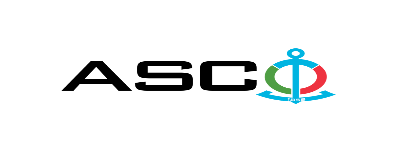 “AZƏRBAYCAN XƏZƏR DƏNİZ GƏMİÇİLİYİ” QAPALI SƏHMDAR CƏMİYYƏTİNİN№AM-026/2019 NÖMRƏLİ 06.03.2019-CU il TARİXİNDƏ ENERGETİK QURĞULARIN VƏ SİSTEMLƏRİN ETİBARLI İSTİSMARININ TƏMİN EDİLMƏSİ MƏQSƏDİLƏ 2019-CU İL ƏRZİNDƏ İLLİK NƏZƏRDƏ TUTULAN XİDMƏTLƏRİN SATINALINMASI MƏQSƏDİ İLƏ KEÇİRDİYİAÇIQ MÜSABİQƏNİN QALİBİ HAQQINDA BİLDİRİŞ                                                              “AXDG” QSC-nin Satınalmalar KomitəsiSatınalma müqaviləsinin predmetiENERGETİK QURĞULARIN VƏ SİSTEMLƏRİN ETİBARLI İSTİSMARININ TƏMİN EDİLMƏSİ MƏQSƏDİLƏ 2019-CU İL ƏRZİNDƏ İLLİK NƏZƏRDƏ TUTULAN XİDMƏTLƏRİN SATINALINMASIQalib gəlmiş şirkətin (və ya fiziki şəxsin) adı “Azərbaycan Enerji Encinirinq ənd Konsaltinq” MMCMüqavilənin qiyməti54 600.00 AZNİş və ya xidmətlərin yerinə yetirilməsi müddəti2019-cu il ərzində